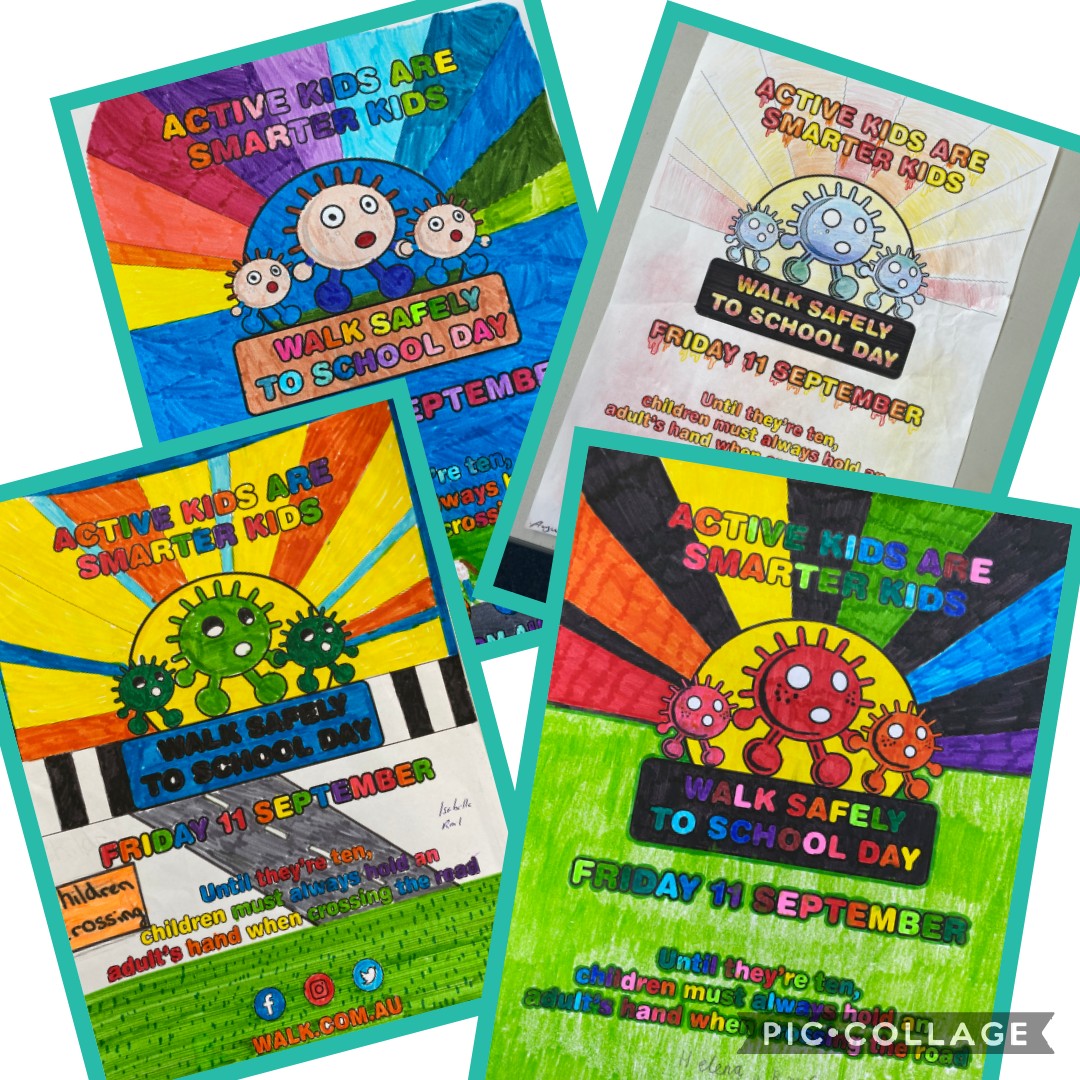 Some of the fantastic colouring-in winners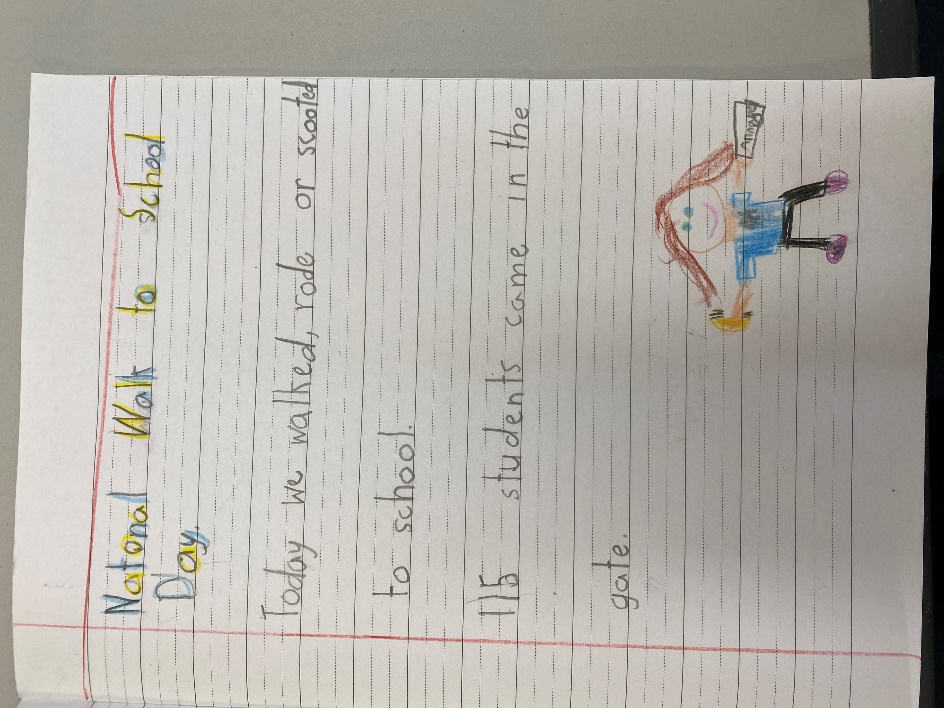 Example of the year 1 writing lesson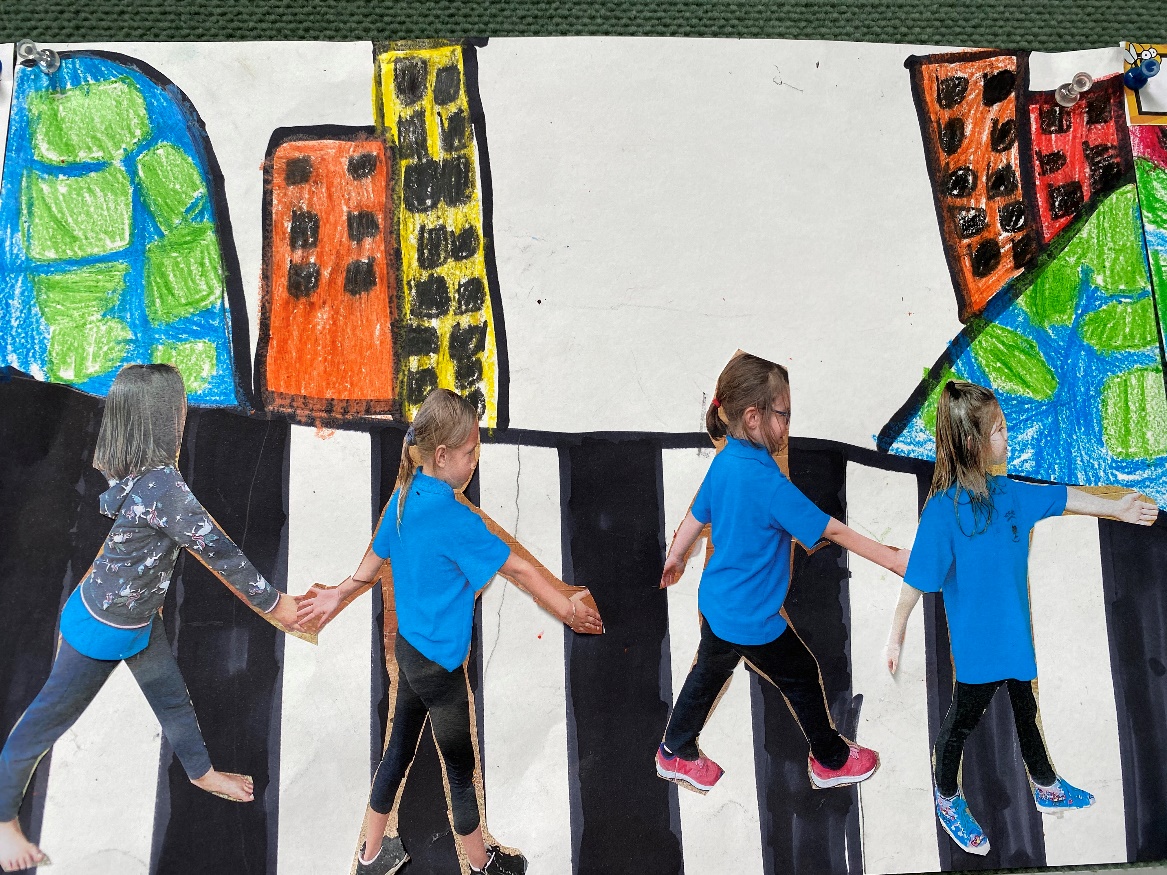 Year 1 Art project